Об образовании межведомственной комиссии при главе муниципального образования город Новороссийск по координации оказания необходимой социальной поддержки и помощи участникам специальной военной операции и членам их семейВо исполнение пункта 1 перечня поручений Президента Российской Федерации от 15 марта 2023 года № Пр-528 по реализации Послания Президента Российской Федерации Федеральному Собранию Российской Федерации от 21 февраля 2023 года, в соответствии с Федеральным законом от 06 октября 2003 года № 131-ФЗ «Об общих принципах организации местного самоуправления в Российской Федерации», Уставом муниципального образования город Новороссийск  п о с т а н о в л я ю:1. Образовать межведомственную комиссию при главе муниципального образования город Новороссийск по координации оказания необходимой социальной поддержки и помощи участникам специальной военной операции и членам их семей и утвердить ее состав (приложение № 1).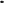 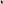 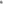 2. Утвердить Положение о межведомственной комиссии при главе муниципального образования город Новороссийск по координации оказания необходимой социальной поддержки и помощи участникам специальной военной операции и членам их семей (приложение № 2).3. Отделу информационной политики и средств массовой информации опубликовать настоящее постановление в печатном бюллетене «Вестник муниципального образования город Новороссийск» и разместить на официальном сайте администрации муниципального образования город Новороссийск.4. Контроль за выполнением постановления возложить на заместителя главы муниципального образования Майорову Н.В.5. Постановление вступает в силу со дня его подписания.Глава муниципального образования                                                       А.В. Кравченко В случае, если член межведомственной комиссии при главе муниципального образования город Новороссийск по координации оказания необходимой социальной поддержки и помощи участникам специальной военной операции и членам их семей освобождается от занимаемой должности, в состав включается вновь назначенное лицо. При этом внесение изменений в состав не требуется.Заместитель главымуниципального образования                                                              Н.В. МайороваПриложение №2УТВЕРЖДЕНОпостановлением администрации муниципального образования город Новороссийск от__________№_______ПОЛОЖЕНИЕ     о межведомственной комиссии при главе муниципального      образования город Новороссийск по координации оказания необходимой социальной поддержки и помощи участникам специальной военной операции и членам их семей1. Общие положенияМежведомственная комиссия при главе муниципального образования город Новороссийск по координации оказания необходимой социальной поддержки и помощи участникам специальной военной операции и членам их семей (далее - Комиссия) создается с целью обеспечения координации оказания необходимой социальной поддержки и помощи лицам, указанным в подпункте «в» пункта 2 Указа Президента Российской Федерации от 6 апреля 2023 года №232 «О создании Государственного фонда поддержки участников специальной военной операции «Защитники Отечества» (далее – Указ №232), а также для обеспечения согласованных действий органов местного самоуправления муниципального образования город Новороссийск, организации взаимодействия с территориальными органами федеральных органов исполнительной власти, территориальными органами исполнительной власти Краснодарского края, заинтересованными организациями и общественными объединениями при обеспечении деятельности Государственного фонда поддержки участников специальной военной операции «Защитники Отечества» (далее - Фонд) в муниципальном образовании город Новороссийск.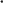 В своей деятельности Комиссия руководствуется Конституцией Российской Федерации, федеральными конституционными законами, федеральными законами, указами и распоряжениями Президента Российской Федерации, постановлениями и распоряжениями Правительства Российской. Федерации, нормативными правовыми актами Краснодарского края, Уставом муниципального образования город Новороссийск, муниципальными правовыми актами муниципального образования город Новороссийск, а также настоящим Положением.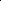 2. Основные задачи Комиссии	2.1. Организация взаимодействия органов местного самоуправления муниципального образования город Новороссийск с территориальными органами федеральных органов исполнительной власти, территориальными органами исполнительной власти Краснодарского края, заинтересованными организациями и общественными объединениями по вопросам:	2.1.1. предоставления лицам, названным в абзацах втором и третьем подпункта «в» пункта 2 Указа № 232 (из числа нуждающихся), паллиативной медицинской помощи, услуг по медицинской реабилитации, социальной поддержки и надомного (долговременного) ухода;	2.1.2. оказания психологической и психолого-психотерапевтической помощи лицам, названным в подпункте «в» пункта 2 Указа № 232, включая первичное психотерапевтическое консультирование с определением последующей тактики их ведения и привлечения в этих целях медицинских психологов и иных специалистов;	2.1.3. организация дополнительного профессионального образования, профессиональной подготовки и переподготовки, повышения квалификации, содействия занятости лиц, названных в подпункте «в» пункта 2 Указа № 232;	2.1.4. создание условий для социальной адаптации и ресоциализации лиц, названных в абзацах втором и третьем подпункта «в» пункта 2 Указа           № 232, в том числе с участием социальных координаторов;	2.1.5. развития и (или) модернизация существующей инфраструктуры и создания новой инфраструктуры государственных медицинских и социальных организаций для оказания медицинской помощи и социальных услуг лицам, названных в абзацах втором и третьем подпункта «в» пункта 2 Указа № 232;	2.1.6. обеспечения поддержки деятельности Фонда на территории муниципального образования город Новороссийск.	2.2. Подготовка предложений главе муниципального образования по вопросам обеспечения деятельности Фонда.	2.3. Подготовка предложений территориальным органам федеральных органов исполнительной власти по вопросам обеспечения деятельности Фонда.	2.4. Подготовка рекомендаций территориальными органами исполнительной власти Краснодарского края по вопросам обеспечения деятельности Фонда.	2.5. Выполнение иных задач, предусмотренных федеральными и краевыми нормативными правовыми актами, поручениями Губернатора Краснодарского края, главы муниципального образования город Новороссийск.3. Права КомиссииЗапрашивать и получать в установленном порядке необходимую для работы информацию из территориальных органов федеральных органов исполнительной власти, территориальных органов исполнительной власти Краснодарского края, отраслевых (функциональных) и территориальных органов администрации муниципального образования город Новороссийск, иных органов местного самоуправления муниципального образования город Новороссийск,  организаций и общественных объединений, расположенных на территории муниципального образования город Новороссийск.Создавать рабочие группы с привлечением в установленном порядке специалистов для подготовки и решения вопросов, рассматриваемых на заседаниях Комиссии.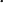 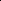 Заслушивать на заседаниях членов Комиссии, а также руководителей территориальных органов федеральных органов исполнительной власти, территориальных органов исполнительной власти Краснодарского края, отраслевых (функциональных) и территориальных органов администрации муниципального образования город Новороссийск, организаций и общественных объединений, расположенных на территории муниципального образования город Новороссийск по вопросам, относящимся к компетенции Комиссии.4. Состав КомиссииКомиссия образуется в составе председателя, сопредседателя, заместителя председателя, секретаря и ее членов.Состав Комиссии утверждается постановлением главы муниципального образования город Новороссийск.Председателем Комиссии является заместитель главы муниципального образования город Новороссийск (социальная сфера), который руководит деятельностью Комиссии и несет ответственность за выполнение поставленных перед нею задач. Сопредседателем Комиссии является заместитель главы муниципального образования город Новороссийск (внутренняя политика).5. Организация работы КомиссииЧлены Комиссии принимают участие в работе лично. При невозможности принять участие в работе Комиссии лично члены Комиссии, являющиеся руководителями территориальных органов федеральных органов исполнительной власти, территориальных органов исполнительной власти Краснодарского края, органов местного самоуправления муниципального образования город Новороссийск, иных органов местного самоуправления муниципального образования город Новороссийск, могут направить для участия в работе своих заместителей, за исключением случаев, когда заместитель руководителя является членом Комиссии.Формой работы Комиссии являются заседания, проводимые по мере необходимости. Заседания Комиссии могут проводиться в очной и заочной формах.Заседания Комиссии проводит председатель Комиссии, а в случае его отсутствия сопредседатель Комиссии.В случае одновременного отсутствия председателя и сопредседателя Комиссии или по поручению председателя Комиссии заседание проводит заместитель председателя Комиссии.Секретарь Комиссии обеспечивает организацию подготовки, созыва и проведения заседаний Комиссии по поручению председателя Комиссии, ведение протоколов заседаний Комиссии, оформление и доведение до сведения заинтересованных лиц решений Комиссии.Заседание Комиссии, в том числе проводимое в заочной форме, считается правомочным, если в нем принимает участие не менее половины членов Комиссии.При рассмотрении вопросов, затрагивающих компетенцию территориальных органов федеральных органов исполнительной власти, органов исполнительной власти Краснодарского края, представители которых не входят в состав Комиссии, в заседаниях Комиссии могут участвовать с правом совещательного голоса представители соответствующих органов. На заседания Комиссии могут приглашаться представители заинтересованных организаций, представители общественности.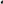 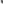 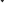 Решения Комиссии оформляются протоколом и доводятся до сведения заинтересованных лиц в течение трех рабочих дней со дня их принятия.Решения Комиссии принимаются простым большинством голосов присутствующих членов Комиссии. В случае равенства голосов решающим является голос председательствующего на заседании Комиссии.Голосование может проводиться заочно, путем письменного опроса.В рамках Комиссии могут создаваться рабочие группы с привлечением представителей органов исполнительной власти Краснодарского края, территориальных органов федеральных органов исполнительной власти, общественных организаций, предпринимательского сообщества.Перечень рабочих групп Комиссии, их руководители и состав, а также регламент их работы утверждаются на заседании Комиссии. Организационно-техническое обеспечение деятельности Комиссии осуществляется муниципальным казенным учреждением «Территориальное управление по взаимодействию администрации города с населением».Заместитель главымуниципального образования                                                              Н.В. Майороватерриториальными органами исполнительной власти Краснодарского краяПриложение № 1УТВЕРЖДЕН постановлением администрации муниципального образования город Новороссийскот _________№_____СОСТАВмежведомственной комиссии при главе муниципального образования город Новороссийск по координации оказания необходимой социальной поддержки и помощи участникам специальной военной операции и членам их семей СОСТАВмежведомственной комиссии при главе муниципального образования город Новороссийск по координации оказания необходимой социальной поддержки и помощи участникам специальной военной операции и членам их семей СОСТАВмежведомственной комиссии при главе муниципального образования город Новороссийск по координации оказания необходимой социальной поддержки и помощи участникам специальной военной операции и членам их семей СОСТАВмежведомственной комиссии при главе муниципального образования город Новороссийск по координации оказания необходимой социальной поддержки и помощи участникам специальной военной операции и членам их семей Майорова Наталья ВладимировнаМайорова Наталья Владимировна- заместитель главы муниципального образования по социальным вопросам, председатель межведомственной комиссии;- заместитель главы муниципального образования по социальным вопросам, председатель межведомственной комиссии;Клименко Наталья Игоревна  Клименко Наталья Игоревна  - и.о. заместителя главы муниципального образования город Новороссийск, заместитель председателя межведомственной комиссии;- и.о. заместителя главы муниципального образования город Новороссийск, заместитель председателя межведомственной комиссии;Сумбулова Лариса НиколаевнаСумбулова Лариса Николаевна- руководитель МКУ «Территориальное управление по взаимодействию администрации города с населением», секретарь межведомственной комиссии.- руководитель МКУ «Территориальное управление по взаимодействию администрации города с населением», секретарь межведомственной комиссии.Члены межведомственной комиссии:Члены межведомственной комиссии:Члены межведомственной комиссии:Члены межведомственной комиссии:Михайловская Наталья Владимировна- глава администрации  Восточного внутригородского района;- глава администрации  Восточного внутригородского района;- глава администрации  Восточного внутригородского района;Титков Евгений Игоревич-глава администрации Центрального внутригородского района;-глава администрации Центрального внутригородского района;-глава администрации Центрального внутригородского района;ЧумакВасилий Иванович- глава администрации Новороссийского внутригородского района;- глава администрации Новороссийского внутригородского района;- глава администрации Новороссийского внутригородского района;РоманченкоАндрей Владимирович- и.о. главы администрации Южного внутригородского района;- и.о. главы администрации Южного внутригородского района;- и.о. главы администрации Южного внутригородского района;АлеуловВиктор Викторович- и.о. главы администрации Приморского внутригородского района;- и.о. главы администрации Приморского внутригородского района;- и.о. главы администрации Приморского внутригородского района;СередаЕлена Иосифовна- начальник управления образования        муниципального образования город Новороссийск;- начальник управления образования        муниципального образования город Новороссийск;- начальник управления образования        муниципального образования город Новороссийск;ПараскиопулоОльга Александровна- начальник отдела по делам молодежи         муниципального образования город Новороссийск;- начальник отдела по делам молодежи         муниципального образования город Новороссийск;- начальник отдела по делам молодежи         муниципального образования город Новороссийск;КорнеевПавел Владимирович- начальник управления физической культуры и спорта муниципального образования город Новороссийск;- начальник управления физической культуры и спорта муниципального образования город Новороссийск;- начальник управления физической культуры и спорта муниципального образования город Новороссийск;БаранСергей Иванович-начальник управления по взаимодействию с правоохранительными органами муниципального образования город Новороссийск;-начальник управления по взаимодействию с правоохранительными органами муниципального образования город Новороссийск;-начальник управления по взаимодействию с правоохранительными органами муниципального образования город Новороссийск;ЕгоровАндрей Леонидович- руководитель МКУ «Управление строительства» муниципального образования город Новороссийск;- руководитель МКУ «Управление строительства» муниципального образования город Новороссийск;- руководитель МКУ «Управление строительства» муниципального образования город Новороссийск;ГавриковАлександр Леонидович- и. о. начальника управления внутренней политики муниципального образования город Новороссийск; - и. о. начальника управления внутренней политики муниципального образования город Новороссийск; - и. о. начальника управления внутренней политики муниципального образования город Новороссийск; Павловский Александр Викторович-начальник управления городского хозяйства муниципального образования город Новороссийск;  -начальник управления городского хозяйства муниципального образования город Новороссийск;  -начальник управления городского хозяйства муниципального образования город Новороссийск;  Лоскун                                   Ирина Александровна- социальный координатор филиала Государственного фонда поддержки участников специальной военной операции "Защитники Отечества" в Краснодарском крае по городу Новороссийску (по согласованию);- социальный координатор филиала Государственного фонда поддержки участников специальной военной операции "Защитники Отечества" в Краснодарском крае по городу Новороссийску (по согласованию);- социальный координатор филиала Государственного фонда поддержки участников специальной военной операции "Защитники Отечества" в Краснодарском крае по городу Новороссийску (по согласованию);ЛевинаИрина Александровна- руководитель Клиентской службы (на правах отдела) в городе Новороссийске (по согласованию);- руководитель Клиентской службы (на правах отдела) в городе Новороссийске (по согласованию);- руководитель Клиентской службы (на правах отдела) в городе Новороссийске (по согласованию);Васильева Татьяна Ивановна- руководитель Государственного казенного учреждения Краснодарского края – управление социальной защиты населения в г. Новороссийске (по согласованию);- руководитель Государственного казенного учреждения Краснодарского края – управление социальной защиты населения в г. Новороссийске (по согласованию);- руководитель Государственного казенного учреждения Краснодарского края – управление социальной защиты населения в г. Новороссийске (по согласованию);Радостев Константин Геннадьевич- военный комиссар военного комиссариата города Новороссийск Краснодарского края (по согласованию);- военный комиссар военного комиссариата города Новороссийск Краснодарского края (по согласованию);- военный комиссар военного комиссариата города Новороссийск Краснодарского края (по согласованию);Легин Андрей Вячеславович-руководитель Бюро города Новороссийска главного Бюро медико-социальной экспертизы по Краснодарскому краю (по согласованию);-руководитель Бюро города Новороссийска главного Бюро медико-социальной экспертизы по Краснодарскому краю (по согласованию);-руководитель Бюро города Новороссийска главного Бюро медико-социальной экспертизы по Краснодарскому краю (по согласованию);АндриевскийЮрий Анатольевич- председатель Новороссийской городской общественной организации "Боевое Содружество" (по согласованию);- председатель Новороссийской городской общественной организации "Боевое Содружество" (по согласованию);- председатель Новороссийской городской общественной организации "Боевое Содружество" (по согласованию);ВоронинаТатьяна Васильевна- руководитель Комитета семей воинов Отечества Краснодарского края по городу – герою Новороссийску (по согласованию);- руководитель Комитета семей воинов Отечества Краснодарского края по городу – герою Новороссийску (по согласованию);- руководитель Комитета семей воинов Отечества Краснодарского края по городу – герою Новороссийску (по согласованию);ВасиленкоГригорий Евгеньевич- заместитель начальника отдела Новороссийского отдела судебных приставов (по согласованию);- заместитель начальника отдела Новороссийского отдела судебных приставов (по согласованию);- заместитель начальника отдела Новороссийского отдела судебных приставов (по согласованию);Балановская Ирина Владимировна- заместитель начальника инспекции ФНС России по г. Новороссийску (по согласованию);- заместитель начальника инспекции ФНС России по г. Новороссийску (по согласованию);- заместитель начальника инспекции ФНС России по г. Новороссийску (по согласованию);Медведева Ирина Арсеньевна- главный врач ГБУЗ «Городская поликлиника № 5 города Новороссийска» МЗ КК (по согласованию);- главный врач ГБУЗ «Городская поликлиника № 5 города Новороссийска» МЗ КК (по согласованию);- главный врач ГБУЗ «Городская поликлиника № 5 города Новороссийска» МЗ КК (по согласованию);КорхмазовВалерий Тамазович-главный врач ГБУЗ «Городская больница №1             г. Новороссийска» МЗ КК (по согласованию) -главный врач ГБУЗ «Городская больница №1             г. Новороссийска» МЗ КК (по согласованию) -главный врач ГБУЗ «Городская больница №1             г. Новороссийска» МЗ КК (по согласованию) Зыба Елизавета Васильевна- руководитель Центра Добровольческой (волонтерской) деятельности на территории муниципального образования города Новороссийск(по согласованию)- руководитель Центра Добровольческой (волонтерской) деятельности на территории муниципального образования города Новороссийск(по согласованию)- руководитель Центра Добровольческой (волонтерской) деятельности на территории муниципального образования города Новороссийск(по согласованию)